H. AYUNTAMIENTO CONSTITUCIONAL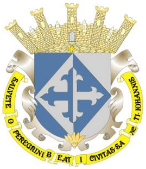 SAN JUAN DE LOS LAGOS, JALISCO, 2018-2021ORDEN DEL DIASESION  19  EXTRAORDINARIA DE AYUNTAMIENTO 23  DE  OCTUBRE  DEL AÑO 2019Hora de inicio: 3:00 p.m.Lugar de reunión: Sala de Sesiones del Palacio Municipal.I.- LISTA DE ASISTENCIA Y DECLARATORIA DE QUORUM LEGAL.II.- LECTURA Y APROBACION DEL ORDEN DEL DIA.-III.- EL L.C.I. JESUS UBALDO MEDINA BRISEÑO, MEDIANTE SU OFICIO NUMERO 437/13-C/19, DE FECHA 22 DE OCTUBRE DEL 2019, DANDO SEGUIMIENTO AL ACUERDO DE CABILDO DEL ACTA NO.12 DE FECHA 12 DE JULIO DEL 2019, DONDE SE AUTORIZO LA FIRMA DEL CONVENIO DE COLABORACION PARA LA EJECUCION DEL PROYECTO ESTRATEGICO “DIGNIFICACION DE MERCADOS” CON LA SECRETARIA DE AGRICULTURA Y DESARROLLO RURAL DEL ESTADO DE  JALISCO. SE PRESENTA ANTE EL PLENO LAS PROPUESTAS TECNICAS Y ECONOMICAS PARA LA REALIZACION DEL PROYECTO DE REHABILITACION DEL MERCADO ZENON DE LA TORRE, DE CONFORMIDAD CON LO DISPUESTO EN LA LICITACION PUBLICA ELECTRONICA NUMERO SJL-LPL-001-2019. EN LA MISMA SE ABRIRIAN LAS CARTAS DE LAS DISTINTAS PROPUESTAS Y ASI SOMETERLAS A SU ANALISIS Y POSTERIOR APROBACION A LA MEJOR PROPUESTA CUIDANDO COSTOS SIN SACRIFICAR GARANTIAS EN CALIDAD DE PRODUCTOS, SERVICIOS Y TIEMPOS DE ENTREGA.A SU VEZ SOLICITA SU AUTORIZACION PARA LA FIRMA DEL CONTRATO DE OBRA, POR PARTE DEL ACALDE MUNICIPAL, SINDICA MUNICIPAL, SECRETARIO GENERAL Y FUNCIONARIO ENCARGADO DE LA HACIENDA MUNICIPAL.IV.- CLAUSURA DE LA SESION.